Kajtki, Plastusie Scenariusz zajęć język angielski Temat : Numbers 1-5 - Liczby 1-5Wtorek - 21.04.2020 Piosenka https://www.youtube.com/watch?v=hsYvy-VffNARodzic wyciąga flashcards. Wspólnie z dzieckiem liczy dynie na obrazkach. Rodzic wyciąga klocki i kładzie je na dywanie. Pyta dziecko ‘’How many blocks are there?’’ - Ile jest tu klocków? Razem z dzieckiem je liczy. Dodaje klocek i pyta ‘’How many blocks are there?’’ Zadaniem dziecka jest je policzyć. Rodzic rozkłada flashcards na dywanie. Pokazuje kartę z cyfrą 1,wypowiada wyraz i podskakuje. Prosi dziecko. ‘’Copy me’’ - naśladuj mnie. Jump! One! Powtarza ćwiczenie z wykorzystaniem pozostałych kart. Rodzic kładzie ulubioną zabawkę na końcu pokoju. Wyznacza linię startu i mety. Zadaniem dziecka jest dojść do wyznaczonej zabawki, licząc głośno kroki. ‘’one, two, three’’ itd.Środa: 22.04.2020 Piosenka https://www.youtube.com/watch?v=hsYvy-VffNARodzic wyciąga flashcards. Wspólnie z dzieckiem liczą dynie na obrazkachRodzic wyciąga klocki i kładzie je na dywanie. Pyta dziecka ‘’How many blocks are there?’’ Razem z dzieckiem je liczy. Dodaje klocek i pyta ‘’How many blocks are there?’’ Zadaniem dziecka jest je policzyć. Rodzic rozkłada flashcards na dywanie. Pokazuje kartę z cyfrą 1,wypowiada wyraz i podskakuje. Prosi dziecko. ‘’Copy me’’ - naśladuj mnie. Jump! One! Rodzic rozkłada flashcards na dywanie. Zadaniem dziecka jest ułożenie kart w kolejności od najmniejszej do największej. Karta pracy. Wskaż na cyfrę 1 i zapytaj ‘’How many balls are there?’’ Yes, one.Zwróć uwagę dziecka na drugi rysunek ‘’What number is this?’’ yes , two. How many balls are there? Draw a missing one. - Dorysuj brakującą piłkę. W podobny sposób omów pozostałe ilustracje prezentujące cyfry. Wyjaśnij że zadanie polega na dorysowaniu odpowiedniej liczby piłek. 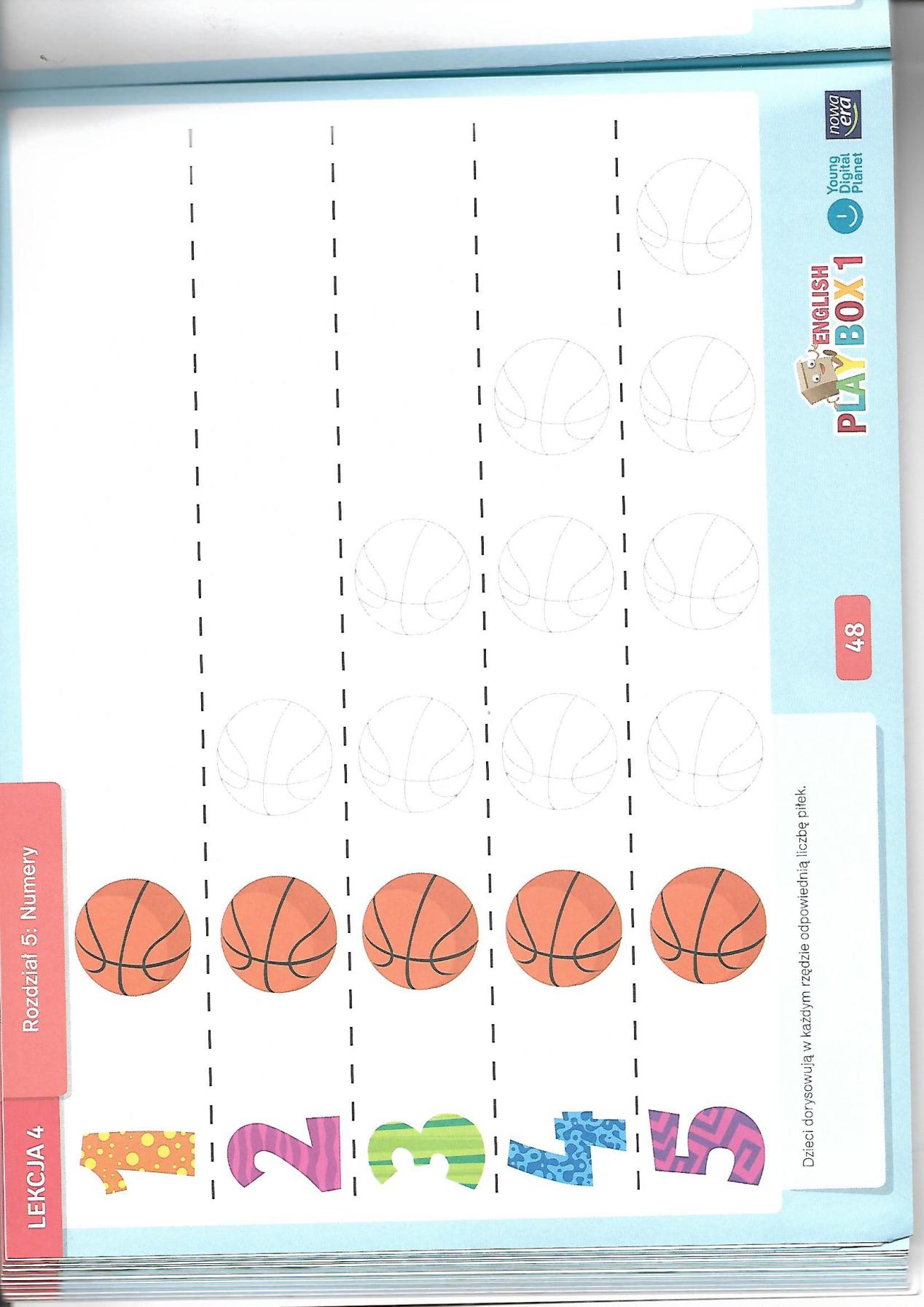 